KARTA UCZESTNICTWA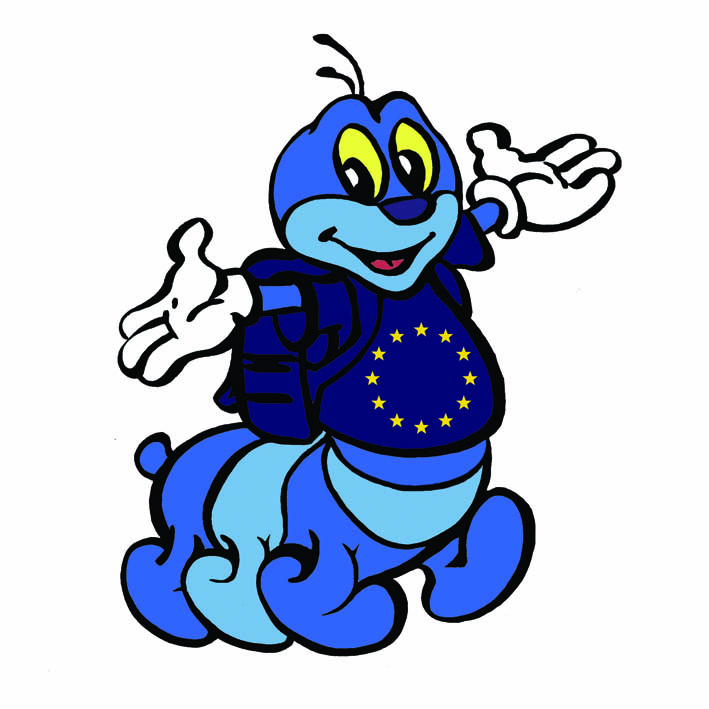 W  MIĘDZYSZKOLNYM KONKURSIE WOKALNYM PIOSENKI 
W JĘZYKACH KRAJÓW UNII EUROPEJSKIEJ 
„MOJA EUROPA”
DANE UCZESTNIKA:1. Imię i nazwisko: 		.............................................................................................................2. Klasa .........................        3. Dane utworu (tytuł piosenki, oryginalny wykonawca, język w którym będzie wykonywany utwór, czas trwania utworu):......................................................................................................................................................................................................................................................................................................................................................................................................4. Rodzaj akompaniamentu: ....................................................................................................................................................DANE SZKOŁY:1. Pełna nazwa szkoły:	.........................................................................................................................................................2.  Adres:		.........................................................................................................................................................3. Telefon kontaktowy:	.........................................................................................................................................................4. Adres e-mail:		.........................................................................................................................................................DANE OPIEKUNA:1. Imię i nazwisko:	.......................................... .............................................................................................................2. Telefon kontaktowy:	........................................................................................................................................................3. Adres e-mail:		..............................................................................................................................................................................................................................................	      .......................................................................................                Miejscowość, data zgłoszenia				 Podpis osoby zgłaszajacej (opiekuna): 
ZGODA NA PRZETWARZANIE DANYCH OSOBOWYCHWyrażam zgodę na przetwarzanie powyższych danych osobowych przez Organizatora  na potrzeby Konkursu  zgodnie z przepisami ustawy o ochronie danych osobowych z dnia 29 sierpnia 1997 r. 
 (Dz. U. z 2002r nr 101 poz. 926 z późn. zm.)...................................................................				.......................................................................               Podpis opiekuna pracy				               Podpis prawnego opiekuna ucznia, np. rodzica...ZGODA NA WYKORZYSTANIE WIZERUNKUUdzielam Zespołowi Szkół im. K. Makuszyńskiego w Skrzydlowie nieodwołalnego i nieodpłatnego prawa wielokrotnego wykorzystywania nagrań oraz zdjęć z wizerunkiem mojego dziecka………………………………………………………………………………………………………………………..imię i nazwisko uczniabez konieczności każdorazowego ich zatwierdzania. Zgoda obejmuje wykorzystanie, utrwalanie, obróbkę i powielanie wykonanych zdjęć w trakcie konkursu wokalnego "Moja Europa", za pośrednictwem dowolnego medium wyłącznie w celu zgodnym z prowadzoną przez Zespół Szkół  im. K. Makuszyńskiego w Skrzydlowie działalnością. ……………………………………………			..............……………………………………Miejscowość i data						         Czytelny podpis rodzica/opiekuna prawnego